КАРАР		                                                        ПОСТАНОВЛЕНИЕ03 июнь 2019 й.   	             № 38                            03 июня 2019 г.О создание Комиссии по проведению Всероссийской переписи населения 2020 года на территории сельского поселения Зириклинский сельсовет муниципального района Шаранский район Республики БашкортостанВ соответствии с Федеральным законом от 25.01.2002 N 8-ФЗ "О Всероссийской переписи населения", постановлением Правительства Российской Федерации от 29.09.2017 N 1185 "Об образовании Комиссии Правительства Российской Федерации по проведению Всероссийской переписи населения 2020 года", постановлением Правительства Республики Башкортостан от 17 апреля 2019 г. N 233 "О Комиссии при Правительстве Республики Башкортостан по проведению в Республике Башкортостан Всероссийской переписи населения 2020 года" в целях своевременного выполнения комплекса работ  по подготовке и проведению Всероссийской переписи населения 2020 года на территории сельского поселения Зириклинский сельсовет муниципального района Шаранский район Республики Башкортостан Администрация сельского поселения Зириклинский сельсовет муниципального района Шаранский район Республики БашкортостанПОСТАНОВЛЯЕТ:1. Создать Комиссию по проведению Всероссийской переписи населения 2020 года на территории сельского поселения Зириклинский сельсовет муниципального района Шаранский район Республики Башкортостан и утвердить прилагаемый ее состав (Приложение №1).2. Утвердить Положение о Комиссии по проведению Всероссийской переписи населения 2020 года на территории сельского поселения Зириклинский сельсовет муниципального района Шаранский район Республики Башкортостан согласно приложению к настоящему постановлению (Приложение №2).Глава сельского поселения 	Р.С.ИгдеевПриложение №2к постановлению Администрациисельского поселения Зириклинский сельсоветмуниципального района Шаранский район РБот «03» июня 2019 г. N 38ПОЛОЖЕНИЕО Комиссии по проведению Всероссийской переписи населения 2020 года на территории сельского поселения Зириклинский сельсовет муниципального района Шаранский район Республики Башкортостан1. Комиссия по проведению Всероссийской переписи населения 2020 года (далее - Комиссия) образована в целях своевременного выполнения мероприятий по подготовке и проведению Всероссийской переписи населения 2020 года на территории сельского поселения Зириклинский сельсовет муниципального района Шаранский Республики Башкортостан.2. Комиссия в своей деятельности руководствуется  Конституцией Российской Федерации, постановлениями и распоряжениями Правительства Российской Федерации, Указами и распоряжениями Президента Российской Федерации, постановлениями и распоряжениями Правительства Республики Башкортостан, законами Республики Башкортостан, правовыми актами Администрации сельского поселения Зириклинский сельсовет муниципального района Шаранский район Республики Башкортостан, а также настоящим Положением.3. Основными задачами Комиссии являются:1) обеспечение согласованных действий территориальных подразделений федеральных органов исполнительной власти, органов исполнительной власти Республики Башкортостан и органов местного самоуправления муниципального района Шаранский район по подготовке и проведению Всероссийской переписи населения 2020 года на территории сельского поселения Зириклинский сельсовет муниципального района Шаранский район Республики Башкортостан;2) оперативное решение вопросов, связанных с подготовкой и проведением Всероссийской переписи населения 2020 года на территории сельского поселения Зириклинский сельсовет муниципального района Шаранский район Республики Башкортостан.4. Комиссия для решения возложенных на нее задач:1) рассматривает вопросы взаимодействия территориальных подразделений федеральных органов исполнительной власти, органов исполнительной власти Республики Башкортостан и органов местного самоуправления муниципального района Шаранский район Республики Башкортостан по подготовке и проведению Всероссийской переписи населения 2020 года;2) осуществляет контроль за ходом подготовки и проведения Всероссийской переписи населения 2020 года на территории сельского поселения Зириклинский сельсовет муниципального района Шаранский район Республики Башкортостан;3)  принимает решения по вопросам организации:привлечения граждан, проживающих на территории сельского поселения Зириклинский сельсовет муниципального района Шаранский район Республики Башкортостан, к сбору сведений о населении;уточнения картографических материалов (схематических планов  сельского поселения), необходимых для проведения Всероссийской переписи населения 2020 года;актуализации адресного хозяйства (наличие аншлагов с указанием названий улиц, номеров домов, подъездов и квартир) в населенных пунктах и устранения выявленных недостатков;выделения информационных мест для размещения печатных агитационных материалов, касающихся Всероссийской переписи населения 2020 года;проведения соответствующий информационно-разъяснительной работы на территории сельского поселения Зириклинский сельсовет муниципального района Шаранский район Республики Башкортостан.5. Для осуществления функций Комиссия вправе:1) направлять в Комиссию по проведению Всероссийской переписи населения 2020 года на территории муниципального района Шаранский район Республики Башкортостан предложения по вопросам подготовки и проведения Всероссийской переписи населения 2020 года на территории муниципального района  Шаранский район Республики Башкортостан;2) привлекать в установленном порядке к работе Комиссии представителей общественных организаций и работников культурных, образовательных и медицинских учреждений на территории сельского поселения.6. Комиссия формируется на представительной основе. В состав Комиссии включаются работники Администрации сельского поселения Зириклинский сельсовет в соответствии, а также представители общественных организаций и работники культурных, образовательных и медицинских учреждений на территории сельского поселения.7. Председатель Комиссии руководит деятельностью Комиссии, определяет порядок рассмотрения вопросов, обеспечивает исполнение возложенных на Комиссию задач.Во время отсутствия председателя Комиссии его обязанности исполняет заместитель председателя Комиссии.8. Решение о прекращении деятельности Комиссии принимается Главой сельского поселения Зириклинский сельсовет муниципального района Шаранский район Республики Башкортостан.Глава сельского поселения                                                    Р.С.ИгдеевСОСТАВКомиссии по проведению Всероссийской переписи населения 2020 года на территории сельского поселения Зириклинский сельсовет муниципального района Шаранский район Республики БашкортостанБАШКОРТОСТАН РЕСПУБЛИКАҺЫНЫҢ ШАРАН РАЙОНЫ МУНИЦИПАЛЬ РАЙОНЫНЫҢ ЕРЕКЛЕ АУЫЛ СОВЕТЫ АУЫЛ БИЛӘМӘҺЕ ХАКИМИӘТЕ452641, Шаран районы, Ерекле ауылы, Дуслык урамы, 2Тел.(34769) 2-54-46, факс (34769) 2-54-45E-mail:zirikss@yandex.ru, http://zirikly. ruИНН 0251000711, ОГРН 1020200612948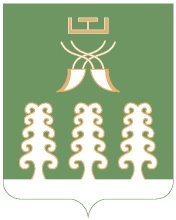 АДМИНИСТРАЦИЯ СЕЛЬСКОГО ПОСЕЛЕНИЯ ЗИРИКЛИНСКИЙ СЕЛЬСОВЕТ МУНИЦИПАЛЬНОГО РАЙОНА ШАРАНСКИЙ РАЙОН РЕСПУБЛИКИ БАШКОРТОСТАН452641, Шаранский район, с.Зириклы, ул.Дружбы, 2Тел.(34769) 2-54-46, факс (34769) 2-54-45E-mail:zirikss@yandex.ru, http://zirikly. ruИНН 0251000711, ОГРН 1020200612948Приложение №1к постановлению Администрациисельского поселения Зириклинский сельсоветмуниципального района Шаранский район РБот «03» июня 2019 г. N 38Игдеев Р.С.-глава сельского поселения Зириклинский сельсовет, председатель Комиссии;Габдрахимова З.М.Идиятуллина А.Р             -  Харисова Ф.Б.            -Хикматуллина Л.М.             -Представитель            -отделения МВД по Шаранскому району                   Представитель   - духовенстваМухаметшина Р.Р             Хайруллина З.М.       -      Мустаев В.М.	    Басырова Н.Х.                      Муллагалиева Р.Р.                Ибрагимова Р.Я              -Тазетдинова Э.А.          -         Ишумбаева О.И.               Бадриев Р.Р.             - -Управляющий делами администрации сельского поселения Зириклинский сельсовет, заместитель председателя Комиссии;Специалист 1 категории администрации сельского поселения Зириклинский сельсовет, секретарь КомиссииЧлены КомиссииДиректор МБОУ «СОШ им. И.Абдуллина с. Зириклы»;Заведующий ДОУ «Березка» с. Зириклы; (по согласованию);(по согласованию);(по согласованию);Директор СДК с. Зириклы;Библиотекарь с. Зириклы;Директор СК д.Куртутель;Социальный работник с.Зириклы;Социальный работник д.Алпаево;Староста с.Зириклы;ФАП с. Зириклы;Депутат округа № 9Председатель Совета ветеранов сельского поселения.